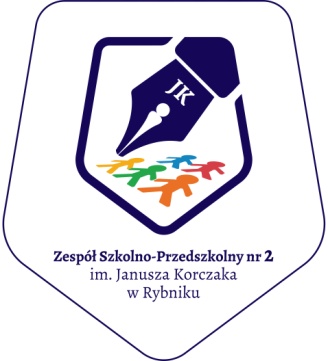 ZADANIE NR 1 		WYCHOWANIE DO WARTOŚCI PRZEZ KSZTAŁTOWANIE POSTAW OBYWATELSKICH I PATROTYCZNYCH UCZNIÓW                                         I WYCHOWANKÓW PRZEDSZKOLASZKOŁAPRZEDSZKOLEZADANIE NR 2ROZWIJANIE KOMPETENCJI MATEMATYCZNYCH UCZNIÓW I WYCHOWANKÓW PRZEDSZKOLASZKOŁAPRZEDSZKOLEZADANIE NR 3KSZTAŁCENIE UMIEJĘTNOŚCI POSŁUGIWANIA SIĘ JĘZYKIEM POLSKIM, W TYM ROZWIJANIE KOMPETENCJI CZYTELNICZYCH UCZNIÓW I WYCHOWANKÓW PRZEDSZKOLASZKOŁAPRZEDSZKOLEZADANIE NR 4KSZTAŁTOWANIE KREATYWNOŚCI, PRZEDSIĘBIORCZOŚCI, INNOWACYJNOŚCI ORAZ ODKRYWANIE UZDOLNIEŃ UCZNIÓW                         I WYCHOWANKÓW PRZEDSZKOLASZKOŁAPRZEDSZKOLELp.Sposoby realizacjiOdpowiedzialniTerminUwagi1.Kształtowanie postaw patriotycznych i przywiązania do ziemi ojczystej przez działania artystyczne – innowacja pedagogiczna „Polak to brzmi dumnie”K. RożykU. Hadamcały rok2.Wychowanie do wartości: prawdy, uczciwości, odpowiedzialności, samodyscypliny, odwagi przez udział w akcji „Wychowanie przez czytanie”Kucharczakwychowawcycały rok3.Rozwijanie zainteresowania polską historią przez organizację konkursu plastycznego „Najważniejsze daty z naszej historii”J. OgrockaA. Kucharczakmarzec4.Rozwijanie zainteresowania uczniów polską literaturą patriotyczną, kształcenie umiejętności prezentacji                     i występów publicznych przez konkurs recytatorskiMitręgaA. Kucharczaklistopad5.Integrowanie społeczności placówki przez akcję „Rozśpiewana szkoła”- na podstawie pieśni i piosenek patriotycznychL.Smołka-PlucińskaA. Kucharczakcały rok6.Kształtowanie postaw patriotycznych i motywowanie uczniów do poznawania polskiej historii przez organizację konkursu informatycznego na prezentację: „Niezłomni”Szulikluty7. Kształcenie postaw patriotycznych poprzez przedstawienie swojego kraju, regionu, omówienia kuchni śląskiej(prezentacja), zaśpiewanie piosenek               w języku polskim. Wychowanie do wartości poprzez uczenie tolerancji, pokazania podobieństw i różnic kulturowych.A. SzulikpaździernikLp.Sposób realizacjiOdpowiedzialniTermin Uwagi1.Stworzenie kącika patriotycznegoAlina MidaWrzesień2.Tydzień ŚląskiWszystkie nauczycielki 2.-6.12.2019r.3.Nauka wiersza „Kto Ty jesteś? - Polak Mały”Wszystkie nauczycielki 11.11.2019r.4.Upamiętnienie ofiar  II wojny światowej – wyjście pod pomnik RedenRoksana KulaDagmara Jaskóła Wrzesień5.Akcja „Moja Pocztówka” - wymiana pocztówkowa z przedszkolami z różnych regionów PolskiMartyna Tumula Cały rokLp.Sposoby realizacjiOdpowiedzialniTerminUwagi1.Konkursy matematyczne na poziomie klas:klasy I - IIIklasy IV:„Mistrz tabliczki mnożenia”„Mistrz działań pisemnych”„Mistrz rozwiązywania zadań tekstowych”klasy V:„Ile wiem o liczbach naturalnych”„Pola figur”„Makiety miast”Klasy VI: „Zmierzamy się z liczbami na co dzień”„Plus czy minus” – konkurs wiedzy o liczbach ujemnych „Mistrz rozwiązywania zadań tekstowych”wychowawcy klas I – IIIB.KolarczykB.KolarczykA.Swoboda, B.KolarczykII półrocze2. Konkurs klasowy „Mistrz rozwiązywania zadań tekstowych” – kl. IIIW.Kudla II półrocze3.Udział w matematycznych konkursach międzyszkolnych                 i ogólnopolskichwychowawcy klas I – IIInauczyciele matematyki Cały rok4.Raz w miesiącu uczniowie klas VII i VIII otrzymują karty pracy z zadaniami egzaminującymi do samodzielnego rozwiązania i omówienia na lekcjiB. Krzyżanowska, B.Kolarczyk Cały rok5. Próbne sprawdziany klas VIIIB.Kolarczyk 1 – I półrocze2 – II półrocze6.Udział w projekcie „Lepsza Szkoła” – kl IV - VIIIB.Kolarczyk, A.Swoboda, B.Krzyżanowska Cały rok7. Zajęcia w ramach projektu „Z matematyką na ty”:„Chcę wiedzieć więcej” – kl IIa„Mali myśliciele” – kl IIIa„Zajęcia wyrównawcze” – kl VI a,b,c                B.JasińskaW.KudlaA.Swoboda, B. KolarczykI półroczeLp.Sposób realizacjiOdpowiedzialniTerminUwagi1.Lekcja pokazowa matematyki w I klasie  Roksana Kula II półrocze2.Korzystanie z gry edukacyjnej „Matematyka. Dodawanie                         i odejmowanie”Roksana KulaDagmara Jaskóła Cały rok3.Dzień Matematyki „Lekcja Eksperymentów”Wszystkie nauczycielki 12.03.2020r.4.Zabawy z kodowaniem – zabawy z robotemMartyna Tumula Cały rok5.Gra terenowa, której celem będzie kształtowanie orientacji przestrzennej, mierzenia długościWszystkie nauczycielki MajLp.Sposoby realizacjiOdpowiedzialniTerminUwagi1.Zapoznanie uczniów z zawodem bibliotekarza i drukarza poprzez  organizację wyjścia do drukarni i biblioteki publicznej.K. RożykU. HadamIX - X  2019r.2.Rozwijanie kompetencji czytelniczych, kreatywności artystycznej i właściwego odbioru tekstów kultury – konkurs plastyczny Pt. „Zaczytana szkoła”.A. KucharczakJ. OgrockaX 2019r.3.Wspomaganie rozwoju umiejętności sprawnego posługiwania się językiem polskim, świadomego używania środków językowych, operowania bogatym słownictwem dostosowanym do formy wypowiedzi – „Moje zakończenie”- konkurs literacki na napisanie nowego, zaskakującego zakończenia wybranej książki.nauczyciele poloniściXI  2019r.4.Kształtowanie od najmłodszych lat potrzeby czytania, obcowania z książką, aktywnego słuchania poprzez organizację dnia wspólnego czytania pod nazwą „Czytanie łączy pokolenia”.K. RożykU. HadamwychowawcyXII 2019r.5.Udział w ogólnopolskiej kampanii na rzecz promocji                   i rozwoju czytelnictwa „Wielka Liga Czytelnicza”.A. KucharczakwychowawcyXII 2019r.I  2020r.6.Promowanie czytelnictwa i pogłębianie świadomości potrzeby czytania i dzielenia się nią z innymi poprzez organizację i udział w imprezie lokalnej pod hasłem „Dzień Otwartej Książki”.bibliotekarzenauczyciele poloniściwychowawcyI  2020r.7. Budzenie motywacji do poznawania literatury dziecięcej                i młodzieżowej, w tym lektur szkolnych, poprzez przeprowadzenie rozgrywek międzyklasowych ze znajomości lektur pod nazwą „Szkolny Mistrz Czytelnictwa”.bibliotekarzenauczyciele poloniściII 2020r.8.Poszerzanie kompetencji z zakresu rozwijania czytelnictwa u dzieci i młodzieży w wieku szkolnym poprzez udział                   w kursie w formie e-learning.D. JaskółaIX – XI 2019r.9. Przeprowadzenie testu głośnego czytania na czas w celu monitorowania postępów w zakresie techniki czytania /kl. I-III/.B. JasińskaE. StarczewskaW. Kudla2 razy w każdym półroczu10.Prowadzenie dzienniczków lektur w klasach II-III jako doskonalenie tworzenia kilkuzdaniowej wypowiedzi.B. JasińskaE. StarczewskaW. Kudlakontrola 2 razy w każdym półroczu11.Korespondencja międzyklasowa – doskonalenie umiejętności budowania kilkuzdaniowej wypowiedzi                      w klasach I-III.B. JasińskaE. StarczewskaII półrocze12.„Moja baśń: - klasowy konkurs literacki w kl. III.W. KudlaII półroczeLp.Sposób realizacjiOdpowiedzialniTerminUwagi1.Realizacja konkursu „Zaczytane przedszkola”  Dagmara Jaskóła Wrzesień - luty2.Dzień Języka OjczystegoWszystkie nauczycielki 21.02.2020r.3.„Moja ukochana książka” - dzieci przynoszą książki, które będą czytane w grupie przez nauczycielaWszystkie nauczycielki Cały rok4.Wyjście do bibliotekiWszystkie nauczycielki Kwiecień5.Spotkanie z pisarzem Krzysztofem PławeckimMartyna TumulaKwiecień6.Kącik wędrującej książkiCały rokWszystkie nauczycielkiL.p.Sposoby realizacjiOdpowiedzialniTerminUwagi1.Wspomaganie rozwoju uczniów poprzez prowadzenie zajęć w ramach projektu „Z matematyką na ty”A. Swoboda, I. ZientekB. Kolarczyk, J.NowobilskaB. Jasińska,W. KudlaI, II półrocze2Rozwijanie zainteresowań poprzez udział w ogólnoszkolnych konkursach plastycznychM. PiecowskaG. Kubicacały rok3.Udział w zespołach zainteresowana świetlicy szkolnejM. PiecowskaG. Kubicacały rok4.Wyrabianie w uczniach aktywności i samorealizacji poprzez udział w konkursach szkolnych, międzyszkolnych i przedmiotowychnauczyciele poszczególnych przedmiotówcały rok5.Rozwijanie zainteresowań oraz kreatywność w wykonywaniu bezpiecznych eksperymentów chemicznych poprzez innowację pedagogiczną: „Chemia od kuchni”I. Zientekcały rok6.Kształtowanie postaw ekologicznych i zdrowotnych w ramach projektu „Międzynarodowych Spotkań Młodzieży”A. Szulikpaździernik7.Rozwijanie myślenia twórczego i działań kreatywności ekologicznej w ramach zajęć kółek przyrodniczych: „Geolab” i „Młody ekolog”J. NowobilskaE. Frogowskacały rok8.Rozwijanie w uczniach zdolności logicznego                                      i abstrakcyjnego myślenia oraz kreatywności na zajęciach kółka szachowegoA. Kucharczakcały rok9.Odkrywanie uzdolnień  i rozwijanie kreatywności uczniów w klasach młodszych poprzez innowacje pedagogiczne: „Mały artysta”, „Nasz teatr” W. KudlaB. JasińskaE. Starczewskacały rokL.p.Sposób realizacjiOdpowiedzialniTerminUwagi1.„Przygody Misia” - dziecko zabiera na sobotę, niedzielę misia;  po weekendzie opowiada przygody, które przytrafiły się pluszakowi.Cały rokWszystkie nauczycielki2.Udział w konkursach międzyprzedszkolnychCały rokWszystkie nauczycielki3.„Projektuję kartkę dla chorych dzieci Marzycielskiej Poczty” GrudzieńMonika Zamelczyk4.Realizacja innowacji pedagogicznej „Kto Ty jesteś? - Polak Mały”Wrzesień - MajMonika Zamelczyk5.„Jestem samodzielny” - samodzielne przygotowywanie przez dzieci kanapekListopadWszystkie nauczycielki6.„Jestem kreatywny” - przygotowanie w grupach strojów                   z recyklingu; konkurs międzygrupowyKwiecieńEwa MatuszekWszystkie nauczycielki7.„Potrafię sam się ubrać!” -wdrażanie do samodzielnego             ubierania sięCały rokWszystkie nauczycielki8.Akcja „Sprzątanie Świata”23.09.2019r.Dagmara Jaskóła